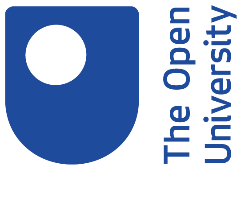 This form should be completed by employers who are approved degree selectors and who have carried out their own selection process. One form is needed for each successful candidate.Candidate’s nameOU Personal Identifier (if known)Documents required	Yes	No1	OU Application Form 		2	Candidate’s Declaration of Suitability for Social Work                         	3	Maths GCSE certificate or equivalent 		
	 4	English GCSE certificate or equivalent	5	Degree certificate	6	IELTS for candidates for whom English is not their first language	
	(if applicable) 7	Copy of candidate’s written test		8	Statement regarding medical fitness to practice		9	An Enhanced DBS and barred lists check. Checks must be made against	
	ALL registers and be dated within one year of the course start.  10	Selection Outcome Form 	
If you are paying the fees for your candidate(s) please also enclose:
	Registration Agreement (signed by the candidate)	
		PLUS 	Sponsorship Agreement (signed by employer),
	only one copy is required for the whole group.	Selection Day Outcome Name of candidateOU Personal Identifier (if known)Selection by employers
If you have carried out the selection process in your agency, please provide a brief report summarising your reasons for recommending the candidate for social work training.Please provide a brief report summarising your reasons for NOT recommending the candidate for social work training.Please confirm the roles of the people involved in the selection including those who sat on the interview panel. Please explain how service users and carers were involved in the selection process.Please complete and return to: Social Work Admissions ManagerThe Open University 
Faculty of Wellbeing, Education and Language Studies, 
School of Health, Wellbeing and Social Care
Walton Hall
Milton Keynes
MK7 6AA